ПАВЛОДАР ҚАЛАСЫНЫҢ                                                      АКИМАТ ГОРОДА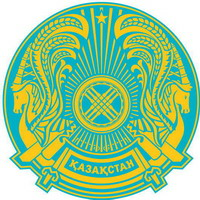 ӘКІМДІГІ                                                                   ПАВЛОДАРА«ПАВЛОДАР ҚАЛАСЫ                                                ГУ  «ОТДЕЛ ОБРАЗОВАНИЯБІЛІМ БЕРУ БӨЛІМІ» ММ                                               ГОРОДА  ПАВЛОДАРА» 140000,Павлодар қаласы                                                       140000, город ПавлодарКривенко көшесі, 25                                                   ул. Кривенко, 25тел./факс.: 32-21-67                                                  тел./факс.: 32-21-67             БҰЙРЫҚ                                                                                        ПРИКАЗ2012 ж. «11 »  мамыр                                                   № 1-18/ 468№ 1-18/  468                                                                 «11 » май  .Курстарға жіберу туралы 2012 жылғы 4 мамырдағы № 1-13/208ПМБАИ хаты негізінде БҰЙЫРАМЫН: 1. 2012 жылғы 7-11мамыр күнднрі аралығында электрондық оқыту жобасы бойынша бюджеттік курсқа пән мұғалімдері жііберілсін:2. 2012 жылғы 14-18 мамыр күнднрі аралығында электрондық оқыту жобасы бойынша бюджеттік курсқа пән мұғалімдері жііберілсін:  3. Курстық қайта даярлау кезеңінде жұмыс орны бойынша орташа жалақылары сақталсын.  4. Бұйрықтың орындалуын бақылау әдістемелік кабинет меңгерушісі   Ш.С. Нұрахметоваға жүктелсін.Білім беру бөлімінің бастығы                                З. МұқашеваКелісілді:                     Білім беру бөлімі бастығының орынбасары  Г. ШиндлярскаяТанысты:                          Әдістемелік кабинет меңгерушісі  Ш.С. НұрахметоваГ. Ш. Оспанова - № 1 ЖОМГ. Ш. Жаменкенова - № 2 ЖОМТутубалина Н. В.–№ 4 ЖОМ А. К. Иманалиева –№ 4 ЖОММ. С. Сенбина –№ 5 ЖОМС. Г. Булер - № 6 ЖОМБ. А. Карменова - № 7 ЖОМБ. К. Мухтизарова - № 9 ЖОММ. Г. Каримова - № 9 ЖОМА. И. Чепелюк - № 11 ЖОМА. Т. Куандыкова - № 12 ЖОМК. М. Токпанова - № 13 ЖОМТ. К. Саркина - № 14 ЖОМЕ. В. Кубасова - № 16 ЖОМЛ. В. Шевченко  –№ 17 ЖОМЗ. А. Рушанова –№ 17 ЖОМ Е. А. Петрова - № 18 ЖОМК. Т. Батталова –№ 20 ЖОМН. В. Иванова –№ 21 ЖОМА. Б. Шуакпаева - № 21 ЖОМА. З. Ныгманова - № 22 ЖОМН. Н. Горлова - № 23 ЖОМА. Е. Абдрахманова - № 24 ЖОМА. Х. Балкибаева - № 25 ЖОММ. В. Матвеева - № 26 ЖОМР. Р. Искакова - № 27 ЖОМЕ. В. Жданкина - № 28 ЖОМИ. Ф. Воронова - № 28 ЖОМА. Т. Зарипбаева - № 30 ЖОМЕ. Р. Ахметзянова- № 34 ЖОМА. С. Байжуманова - № 34 ЖОММ. К. Садуакасова - № 36 ЖОМД. Ислямова - № 40 ЖОМТ. М. Ярешко - № 41 ЖОМГ. Б. Аубакирова - № 42 ЖОМГ. И. Ютлина - № 43 ЖОМА. В. Вендерских – Стикс мектебіЛ. Е. Бостекбаева - № 2 ЖОМН. В.Тутубалина - № 4 ЖОМД. С. Сагинова–№ 5 ЖОМД. К. Габбасова - № 6 ЖОМД.К. Дюсенова - № 7 ЖОМК. С. Бабашаикова - № 9 ЖОМВ.В. Пыженко - № 9 ЖОМО. П.Сибгатулина - № 11 ЖОМИ. А. Бейсекеева - № 13 ЖОМИ. В. Солошенко - № 14 ЖОМИ. В. Довголенко - № 16 ЖОМА. Б. Ажикенова - № 18 ЖОМТ. И. Хоританович–№ 20 ЖОМС. Т. Дюсенбекова–№ 21 ЖОМЛ.М. Акимбекова - № 23 ЖОМС. К. Инербаева - № 24 ЖОМИ. В. Малютина - № 26 ЖОМЕ.И. Просоленко - № 27 ЖОМЕ. И. Хорошавцева - № 28 ЖОМЛ. П. Заводская - № 29 ЖОМН. К. Смагулова - № 30 ЖОМЛ.С. Кожевникова - № 34 ЖОМЕ. Н. Солдатова - № 34 ЖОМД. Ю. А бсалямова - № 36 ЖОМЕ. Н. Гетман - № 39 ЖОМЕ. В. Немченко - № 39 ЖОМЕ. И. Абдуллаева - № 40 ЖОМГ. Ж. Жусупова - № 41 ЖОМА. З. Жаменкенова - № 42 ЖОМЛ.С.Омарова - № 42 ЖОМИ. Б. Санко - № 43 ЖОМГ. Г. Курмангалиева– Стикс мектебі